Ballady Adama Mickiewicza i Fryderyka Chopina - Koncert 26.10.2022Koncert "Ballady Adama Mickiewicza i Fryderyka Chopina" | 26 października 2022 roku | Godzina 19:00 | Muzeum Pałacu Króla Jana III w Wilanowie, Sala Biała.Adama Mickiewicza i Fryderyka Chopina łączyła wieloletnia znajomość, oparta na trudnych do zwerbalizowania relacjach artystycznych kompozytora i poety. Zorganizowany z okazji Roku Romantyzmu koncert ukazuje muzyczność ballad Mickiewicza i poetyckość ballad Chopina.Obaj twórcy pełnymi garściami czerpali z folkloru – z ludowych obrzędów, pieśni i muzyki instrumentalnej, baśni, podań i legend. W prastarych formach kultury ludowej szukali inspiracji dla swych dzieł. Ludowy kontekst będzie czytelny zarówno w słowach poezji, jak i melodiach oraz brzmieniu zrekonstruowanych instrumentów.Ballady Mickiewicza wyrecytuje wybitny polski aktor prof. Jarosław Gajewski. Oprawę muzyczną dla recytacji stanowić będą ballady Chopina zaprezentowane na fortepianie przez prof. Joannę Maklakiewicz. Ich echo w ludowym kolorycie usłyszymy w wykonaniu staropolskich instrumentów – akordeonu, bębnów i zrekonstruowanych fideli kolanowych. Ballady Chopina w warstwie muzycznej splotą się z oryginalnymi ludowymi polskimi balladami, wzbogaconymi o oryginalne melodie ludowe Litwy.W programie usłyszymy recytacje takich utworów jak: Pierwiosnek, Romantyczność, Świtezianka, Pani Twardowska. Wybrzmią też utwory: Ballada g-moll, Ballada As-dur, ludowa ballada Podolanka, ludowa pieśń Lipa, wybrane polskie ludowe mazurki, oberki i kujawiaki, litewskie melodie ludowe. Całość dopełnią improwizacje.W zespole towarzyszącym fortepianowi wystąpią XVI-wieczne instrumenty smyczkowe. Niektóre odkryto na wykopaliskach archeologicznych w Płocku w 1985 roku lub poznano dzięki przekazom ikonograficznym. Należą do nich np. suka biłgorajska, zwana też fidel płocką, lub fidele kolanowe, znane w Polsce w czasach Chopina i Mickiewicza, a zapomniane na początku XX wieku. Pierwsze kopie tych instrumentów dla celów estradowych wykonał Andrzej Kuczkowski wraz z prof. Ewą Dahlig i prof. Marią Pomianowską. Prof. Pomianowska podczas prac badawczo-artystycznych odtworzyła też technikę wykonawczą gry na tym instrumencie, która zanikła u końca XIX w.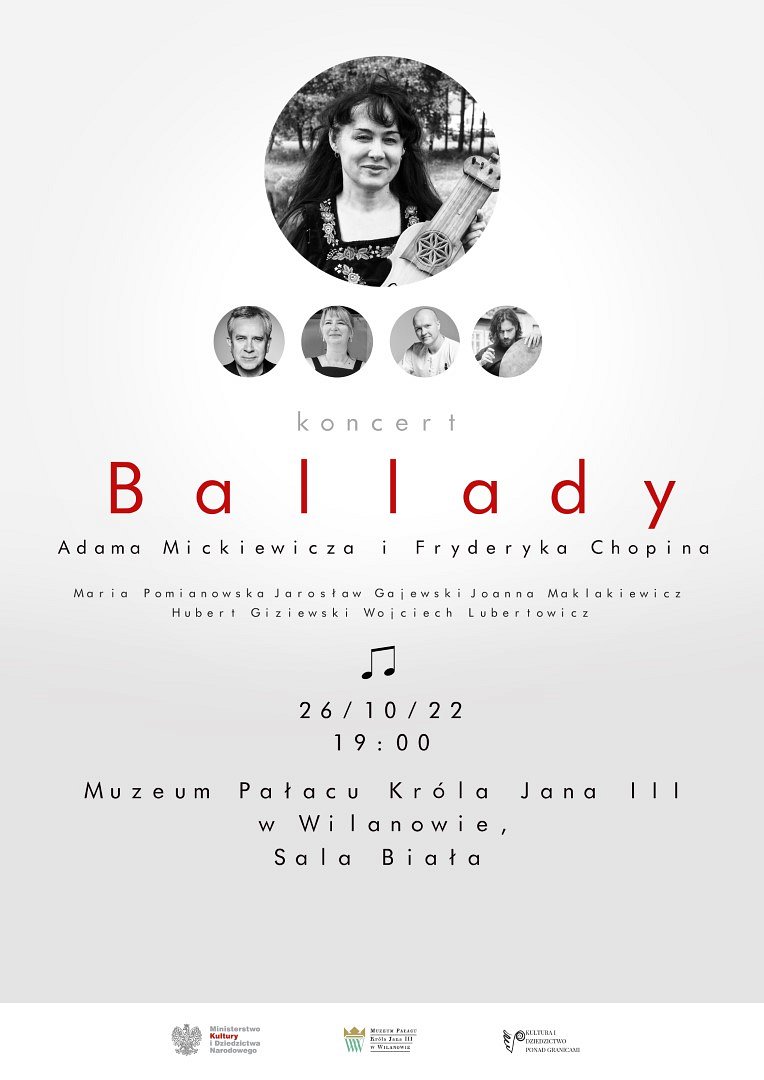 